20. Jubileumi jótékony célú „Magyar Kórusok Napja”Kodály hangverseny2019. december 8. 17.00 óra, Művészetek Háza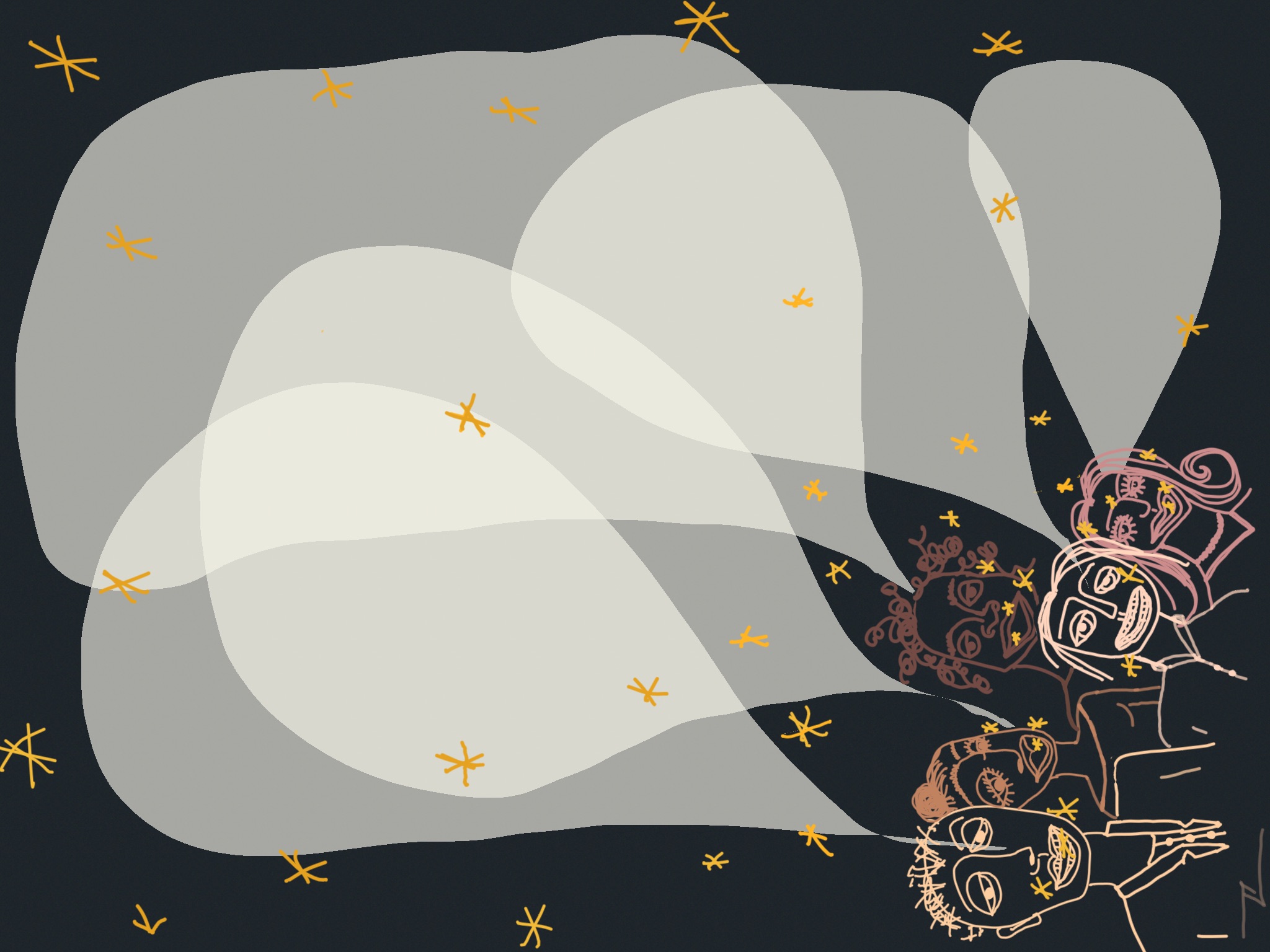 „Kész a szívem arra, Istenem,hogy énekeljek és zengedezzek lelkesen!” (Zsolt,108: 2)                                         				 Áhítat - Lemle ZoltánCsokonai Vitéz Mihály Alkotói - Díjas református lelkipásztorKöszöntés - Zsikó ZoltánBabits Mihály Kulturális Központügyvezető igazgatójaSzólóének - Kovács Fanni (Garay János Gimnázium 12. A)Konferál - Orbán GyörgyKözreműködnek:Szekszárdi Gárdonyi Zoltán Református Együttes                                                                                     (Naszladi Judit)- Eozin Vonósnégyes (Pécs)- Lozsányi Tamás (orgona)- Tillai Csilla (szoprán)- Árki Inez (mezzoszoprán)- Varga Tiborné (alt)és barátaiZalaegerszegi Református Kórus                                                               (Varga Annamária)Kiss Szabolcs (orgona)Séllyei István Énekkar (Pápa)                                                          (Parola Csaba)Miklós Csongor (orgona)       Szekszárdi Ifjúsági Fúvós Zenekar                                                                (Kovács Zsolt)Szeretettel hívjuk és várjuk kedves vendégeinket!       Készítette: Fábián Luca            (Garay Gimnázium, 11.B)